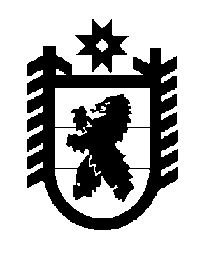 Российская Федерация Республика Карелия    ПРАВИТЕЛЬСТВО РЕСПУБЛИКИ КАРЕЛИЯПОСТАНОВЛЕНИЕот  14 апреля 2016 года № 143-Пг. Петрозаводск О внесении изменения в постановление Правительства 
Республики Карелия от 4 июля 2015 года № 201-ППравительство Республики Карелия п о с т а н о в л я е т:Внести в перечень имущества, находящегося в муниципальной собственности Олонецкого городского поселения, передаваемого в муниципальную собственность Олонецкого национального муниципального района, утвержденный постановлением Правительства Республики Карелия от 4 июля 2015 года № 201-П «О разграничении имущества, находящегося в муниципальной собственности Олонецкого городского поселения» (Собрание законодательства Республики Карелия, 2015, № 7, ст. 1372), изменение, признав пункты 74-90 утратившими силу.           Глава Республики  Карелия                       			      	        А.П. Худилайнен